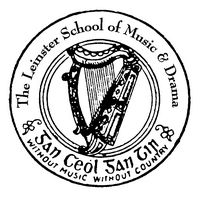  of Music and DramaTheory Examination PaperPreparatory GradeDecember 2012Name:- ________________________________Reference:- ___________________________All questions should be attempted.Please write your answers in this bookletDuration:- 1 hour Question 1                                                                               (10 Marks)Write the letter names of each of the following notes in the space provided                  _____          _____               _____              _____                   _____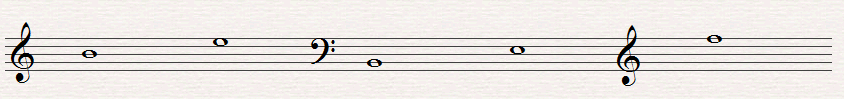 Question 2                                                                              (10 Marks) Write the following notes as Minims  (Half notes)                                         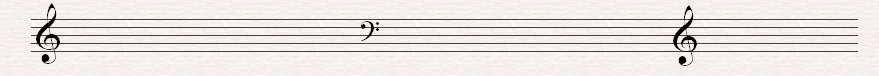               D on a line      C in a Space         B on a line   E in a space        E on a lineQuestion 3                                                                             (10 Marks) Insert the correct Clef before each of these notes to make the letter name fit                 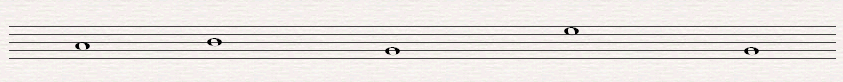             A               D                      B                        E                      G    Question 4                                                                               (20 Marks)Write the letter name and time value of each of the following notes.           (i.e.  C, 1 beat)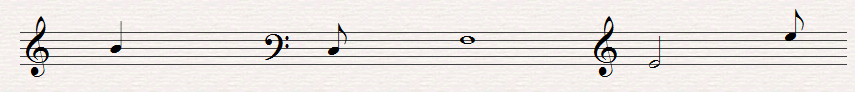  Letter     ______           _______             _______           _______            _______ Time   _______               ______              _______          _______           ______Question 5                                                                          (10 Marks)Fill in the missing Time Signatures before each of the following extracts  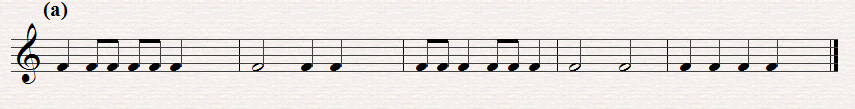 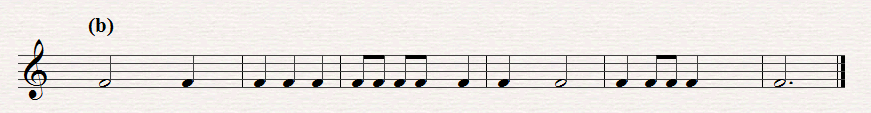 Question 6.                                                                         (10 Marks) Put one note only at each Asterix to make the time signature correct          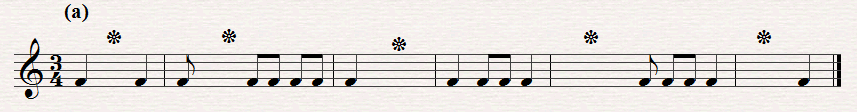 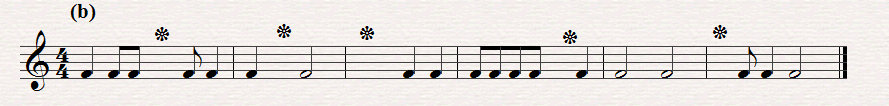 Question 7.  Answer the Questions on the following Piece of Music. All of the answers are found in the extract.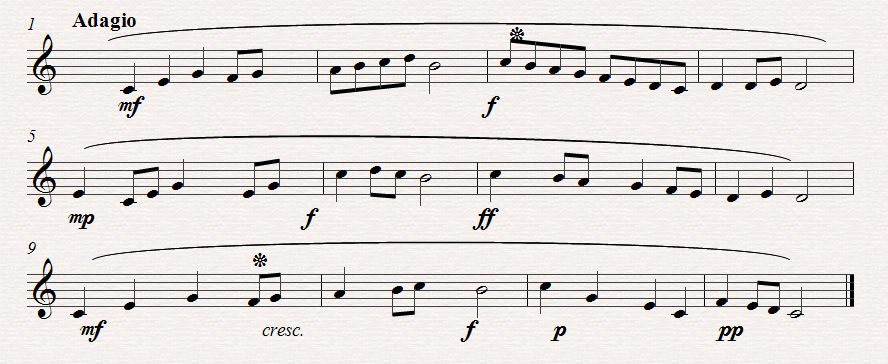 (a)(10 Marks)Put in the correct time signature at the start of the extractHow many bars are there in the piece? ___________________________What type of clef is used? ________________________________________Which is the loudest bar in the piece? ____________________________Which is the softest bar in the piece? _____________________________(b)								                    (10 Marks)What does ff  mean? _________________________________________________What does p mean?   _________________________________________________What does cresc  mean _______________________________________________Name the note marked * in Bar  3     ___________________________________What is the value of the note marked * in Bar 9   _______________________( c)                                                                                  (10 Marks)Copy out the last four bars in the clef, time-signature and any directions given.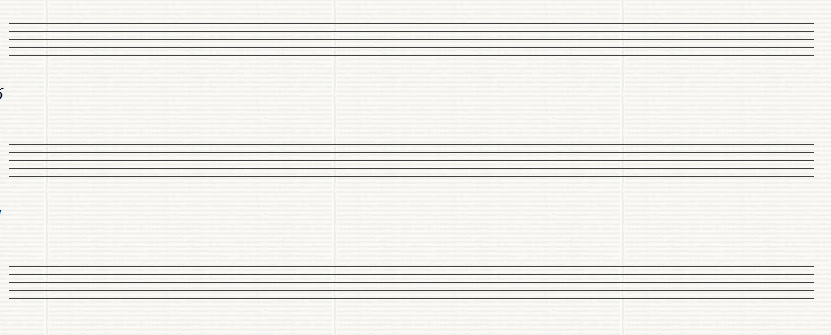  of Music and DramaTheory Examination PaperGrade 1December  2012Name:- ________________________________Reference:- ___________________________All questions should be attempted.Please write your answers in this bookletDuration:- 1 hour and 30 minuteQuestion 1.                                                                                   (10 Marks)                        		  	(a) Write the letter names of each of the following notes in the space provided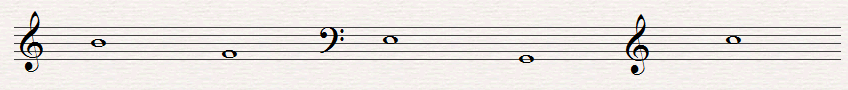           ______         ______              ______        ______                 ______ (b) write the following notes as Minims (Half notes)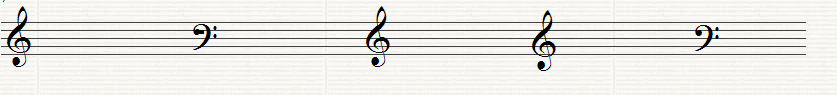       A in a space     B on a line       F on a line    B on a line    E in a SpaceQuestion 2.                                                                                  (10 Marks)Write the letter names (including sharp, flat or natural) and  the time  name of each of the following notes  (i,e. C#, quaver)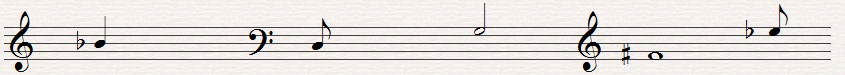 Letter       ___                      _____             ______               _____         ______  Type       _____                    ____             ______           _____              _____Question 3.                                                                                 (10 Marks)(a) Fill in the missing Time Signature before each of the following  extracts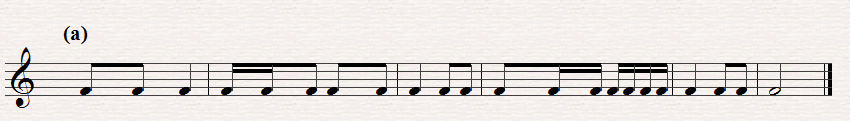 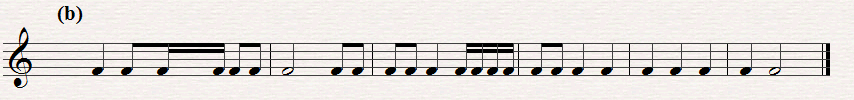 (b)  Put one note only at each asterix to make the time-signature correct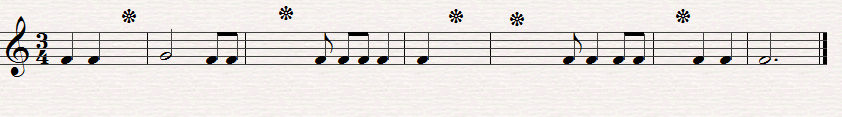  (c) Put one rest only at each asterix to the make the time signature correct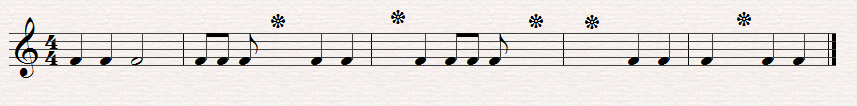 Question 4.                                                                                  (10 Marks)(a) Re-write this extract grouping the notes correctly according to the time signature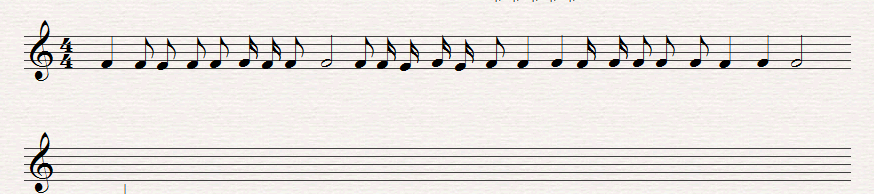   (b) Add the missing Bar lines to the following extract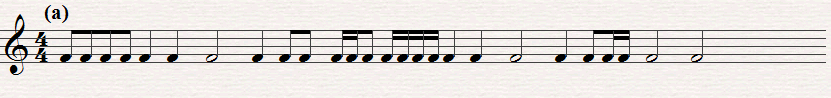 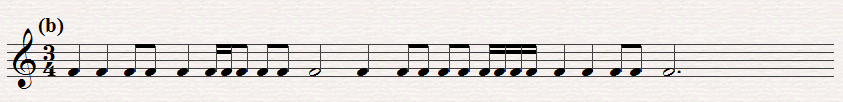 (c) Add two more bars to this opening rhythm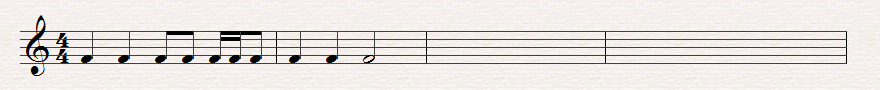 Question5.                                                                                    (10 Marks)(a) Write the scale of D major, ascending with Key-signature, in the given Clef in Minims (Half notes).  Mark the semi-tones with a slur.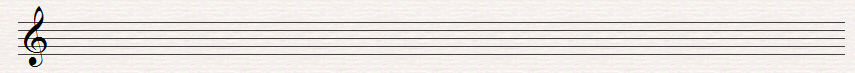 (b) Write the scale of  F major descending without key signature,  in the given Clef in Semi Breves (Full notes). . Mark the semi-tones with a slur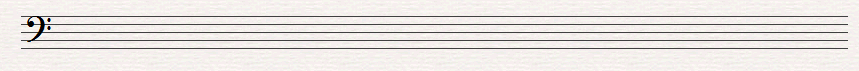 Question 6.                                                                                  (10 Marks)(a)  Write the tonic triads of the following keys using key-signatures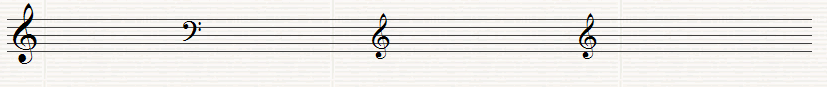          G major          F major                D major                 C major              (b)  Name the Intervals (by number only) using the bottom note as the tonic (key note)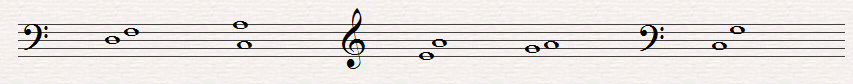              ______           ______        _______                _____           _____    Question7.                                                                                 (10 marks)Name the degrees of the Scale of the following notes,  all taken from the Key of D major 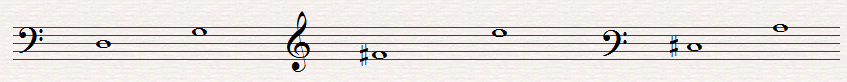       _____        _____                   ____         _____               _____     ______Question 8.    Answer the questions on the following Piece of Music. All answers can be found in the extract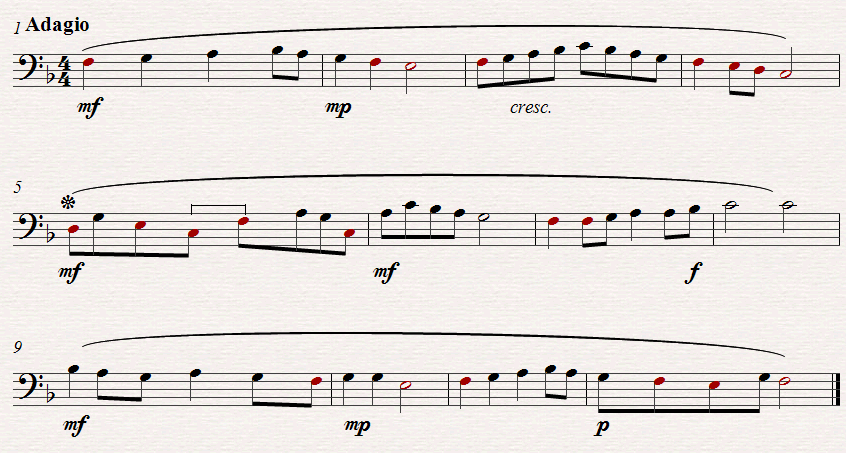 (a)                                                                                                (10 Marks)What is the Key of the extract?______________________________________What does   Adagio mean?________________________________________How many bars are there in the extract? ____________________________What are the long curved lines over the notes known as? _____________On which degree of the scale does Bar 4 end? ____________________(b)                                                                                                (10 Marks)Which bar is the loudest? __________________________________What does pp mean? ________________________________________What does cresc  mean?___________________________________How many beats does the note in Bar 5 marked*get?__________________What is the interval (by number only) between the two notes marked in Bar 5 ?   ______________________________________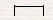 (c)                                                                                      (10 Marks)                               Copy out the melody from Bar 5 to the end inserting the clef, key-signature, time-signature and any directions needed. Marks will be awarded for neatness and accuracy.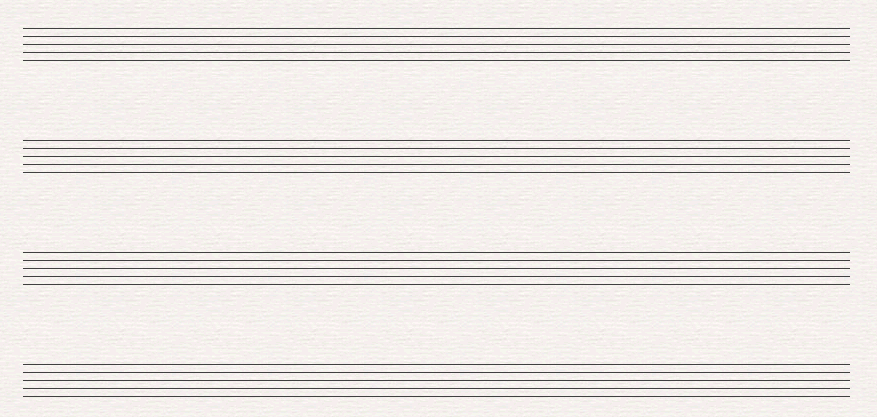  of Music and DramaTheory Examination PaperGrade 2December 2012Name:- ________________________________Reference:- ___________________________All questions should be attempted.Please write your answers in this bookletDuration:- 1 hour and 30 minuteQuestion 1.                                                                                  (10 Marks)(a) Write the letter names of each of the following notes in the space  provided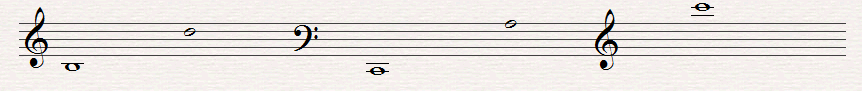             _____      _____               _____             _____               _____     (b)  Write the following notes as Crotchets (Quarter notes)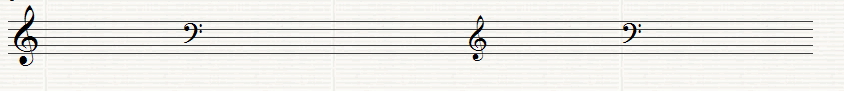      G in a space              F on a line    C in a space      F on a line        A on a lineQuestion 2.                                                                              (10 Marks)(a) Write the equivalent rests beside the following notes                                    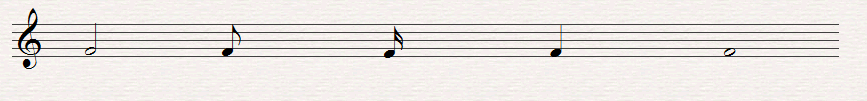                                                                                                                         (b) Fill in the missing Time Signature before each of the following  extracts                       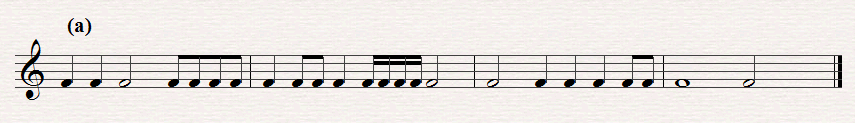 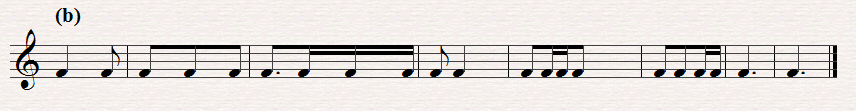 Question3.			                                                          (10 Marks)			(a) Insert one note only at each asterix to make the time-signature correct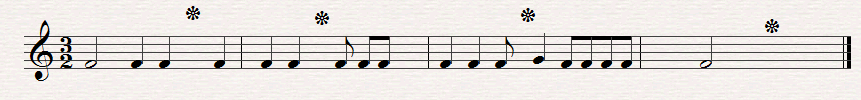 Put one rest only at each asterix to make the time signature correct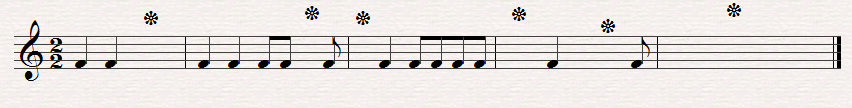 Question 4.                                                                                 (10 Marks) (a) Re-write this extract grouping the notes correctly according to the time-signature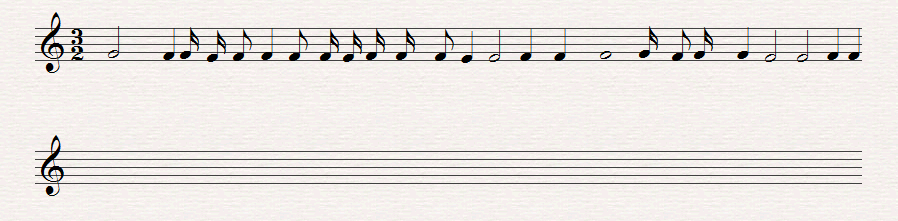 	(b) Add the missing bar lines to the following extract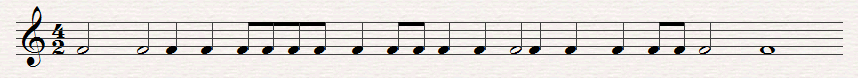 Question 5.                                                                                  (10 Marks)  Use the given opening to make a four-bar rhythm. Use a triplet figure in your answer. 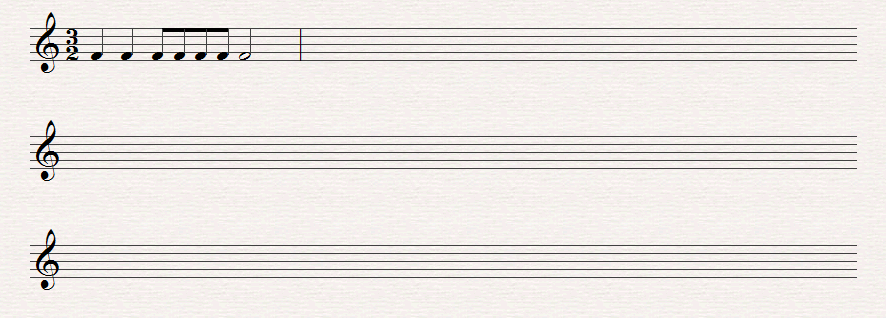 Question 6.                                                                                  (10 Marks)(a) Write the Scale of  E flat major  descending with key-signature.  Use crotchets and mark the semi-tones with slurs.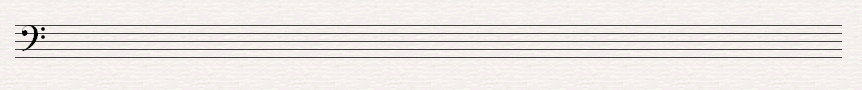 (b) Write the scale of  E minor (Harmonic or melodic form), ascending without key-signature. Insert any necessary accidentals. Use crotchets  and mark the semi tones with slurs.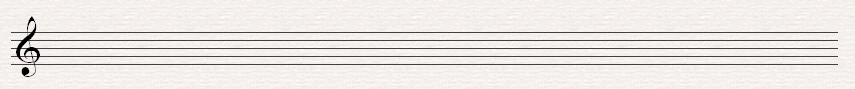 Question 7.                                                                                  (10 Marks)(a) Write the tonic triads of the following keys without  using key-signatures, but adding any necessary accidentals 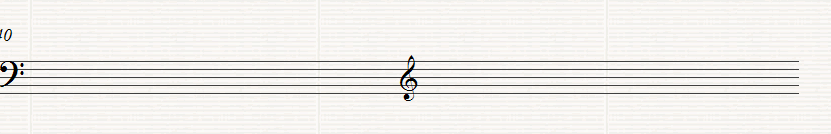   B flat Major                                   E minor  (b)  Name these Intervals (by number only) using the bottom note as the tonic (key note)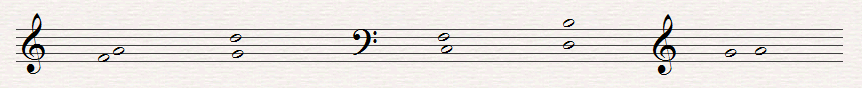         _____           _____                     _____             _____               ______(c) Name the degrees of the scale of the following notes, all taken from the scale of B flat major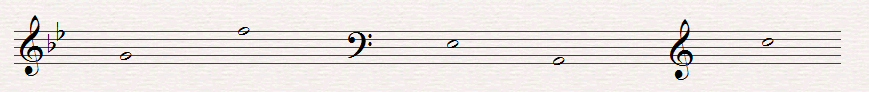               _____       _____                      _____       _____                    _____Question 8. Answer the Questions on the following piece of music. All the answers can be found in the extract.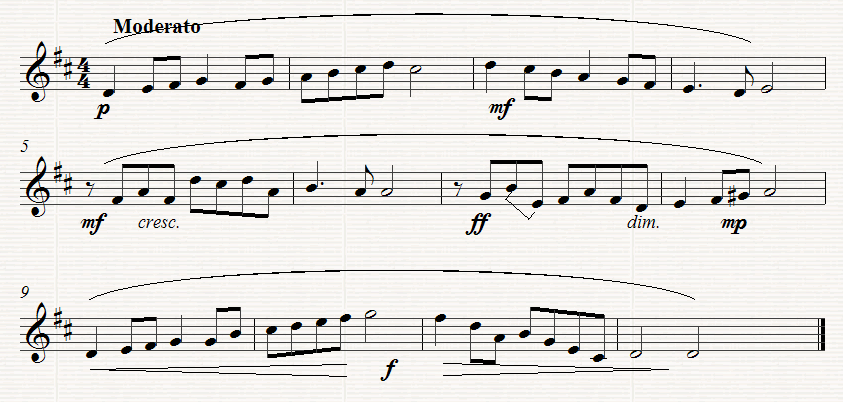 (a)                                                                                            (10 Marks)	(i) What key does the extract begin in? ________________________	(ii) What key does the extract change to in Bar   8   ____________(iii) What is the Interval between the second two notes in Bar 7 ________________________________________________________________	            (iv) What is the letter name of the highest note ___________________(v) What is the letter name of the lowest note? ___________________(b)                                                                                                (10 Marks)	(i) What does Moderato mean?_________________________________	(ii) What does cresc mean? ____________________________________	(iii) What kind of rest is used in Bar   5        ___________________	(iv) How many phrases are there in the extract? ________________Describe what  directions are given between bars 9 to 12   ____________________________________________________ _______ (c)                                                                                                 (10 Marks)	Copy out from Bar 7 to the end of the extract.  Insert the Clef, time-signature, key signature and any other directions needed. Marks will be awarded for neatness. of Music and DramaTheory Examination PaperGrade 3December 2012Name:- ________________________________Reference:- ___________________________All questions should be attempted.Please write your answers in this bookletDuration:- 2 HoursQuestion 1                                               				(10 marks)Add the missing bar-lines to each of the following extracts which all begin on the first beat of the bar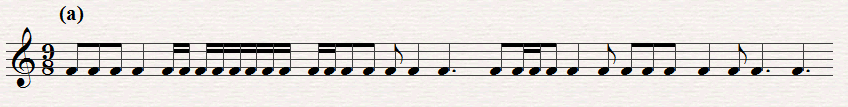 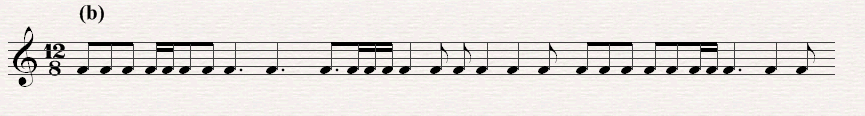 Question 2.                                                                             (10 Marks)Write a four bar rhythm in 9/8 time using the given opening which begins on an up beat.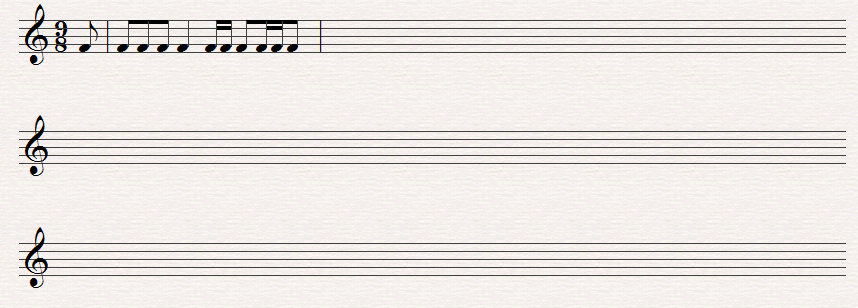 Question 3.                                                                              (10 Marks)Rewrite the following with the notes grouped correctly in 9/8 time.  Add rests to complete the final bar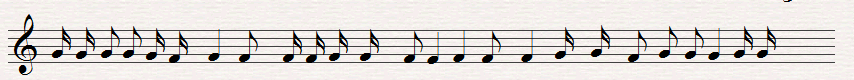 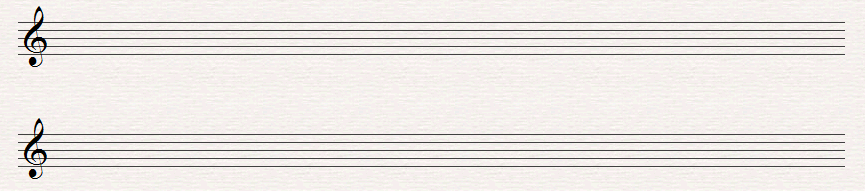 Question 4.                                                                             (10 Marks)Write the following  scales using the given rhythm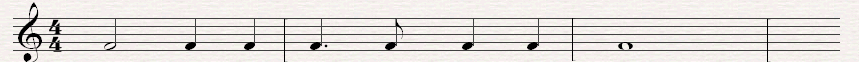 D sharp Melodic minor, ascending, with key-signature and also including any further accidentals that may be necessary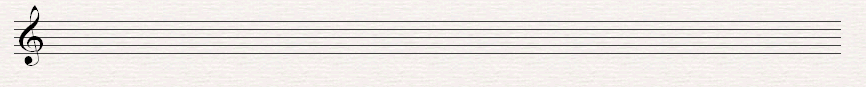 (b) 	C harmonic minor, descending without using key signature and adding any  accidentals that may be necessary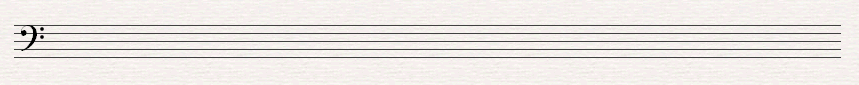 Question 5.                                                                            (10 Marks)Write the Key signature and Tonic Triad of each of the following keys.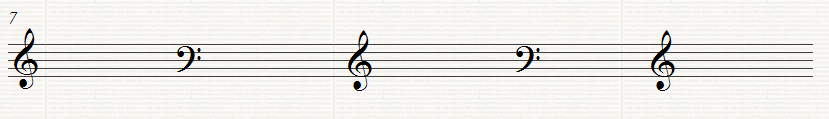         D minor              E flat major            F  major           E major          A flat  majorQuestion 6.                                                                            (10 Marks)Transpose the following melody up an octave. Use the Treble clef as shown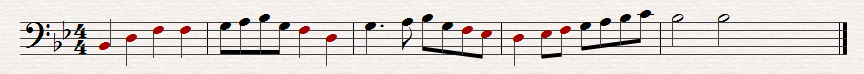 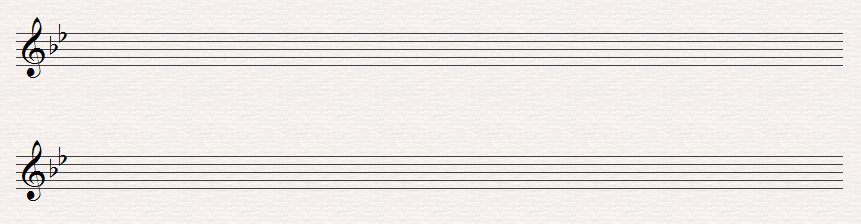 Question 7.                                                                            (10 Marks)Above each of the following notes write a higher note to form the named interval. 	The key is D minor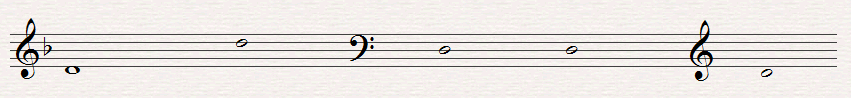             Minor 6th          Maj. 2nd                Maj. 7th.            Minor 3rd.                 Perfect 5th          Question 8.  This melody is taken from the St. John Passion by Bach. Study the extract  and then answer the questions below.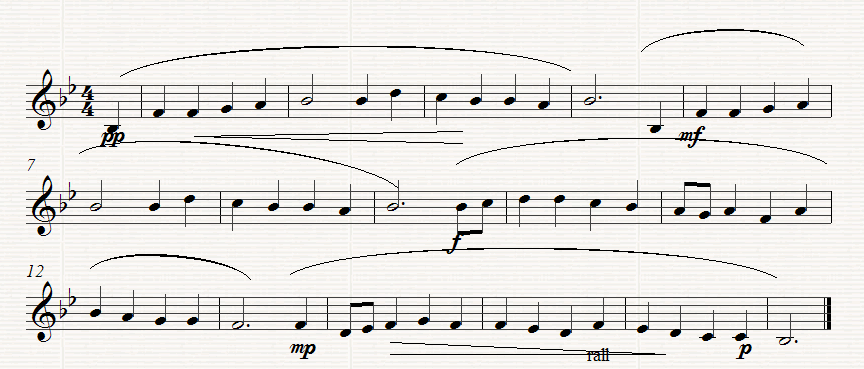 (a)                                                                                               (10 marks)                                                                                                           (I)  What is the key  of the melody? _____________________________________(ii) What is the relative minor of this key? _______________________________(iii) On which degree of the scale does Bar 14 begin?_____________________(iv) Which note in Bar 10 does not form part of the Tonic triad?__________(v) How often does the rhythm in the first complete Bar  recur? __________(b)                                                                                           (10 Marks)(I)  Underline one on these  Italian terms which you think would suit the direction        Alla Marcia,    ,  Presto(ii) What does  rall  mean? ____________________________________________(iii) What does pp mean? ______________________________________________(iv) Explain what is meant by the symbol under the notes in bars 14 to the end. ________________ ____________________________________________________(v)Give the letter names  of the highest and the lowest notes ______________(c)                                                                                                 (10 Marks)Rewrite the melody from the beginning as far as Bar 9  putting it in 2/4 time. Insert the new time-signature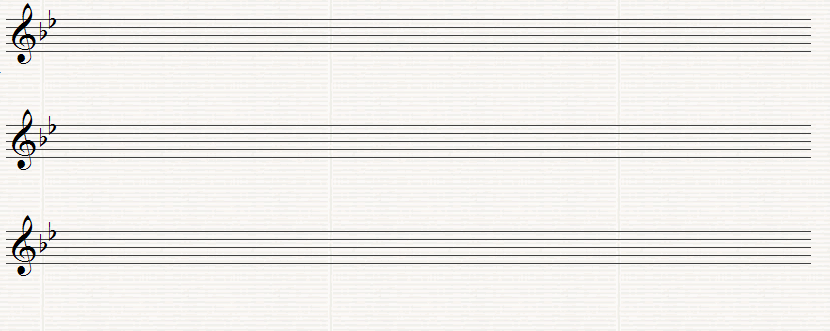  of Music and DramaTheory Examination PaperGrade 4December 2012Name:- ________________________________Reference:- ___________________________All questions should be attempted.Please write your answers in this bookletDuration:- 2 HoursQuestion1.                                                                               (10 Marks) (a) Add  the Time signature and missing bar lines to the following  extract.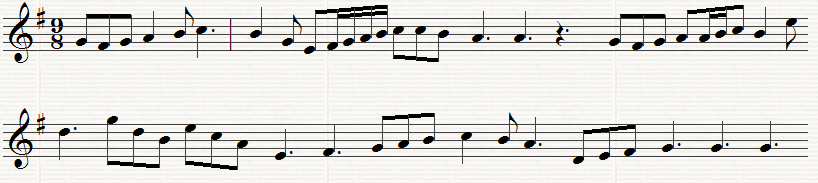 Re-write the following using notes and rests of double the value. Add the new time signature.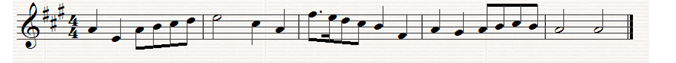 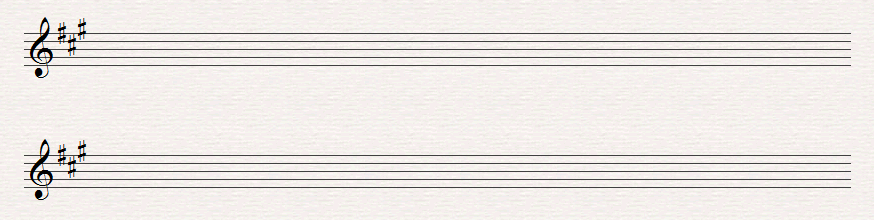 Question 2.                                                                        (10 Marks) Either:-  Write a rhythm on one note, with the time signature and bar lines, to fit 	these words. Write each syllable under the note or notes to which it is to be sung.With hue like that when some great painter dipsHis pencil in the glow of earthquake and eclipse  (Shelley)Rhythm _______________________________________________________________Words……………………………….................................................................Rhythm________________________________________________________________

Words ………………………………................................................................OR(b) Write a four bar rhythm in 9/8 time. Include the following groups of notes  in your rhythm                           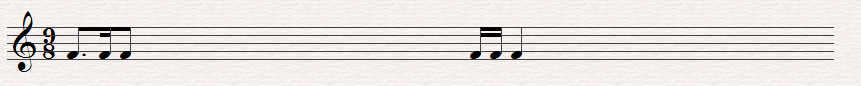 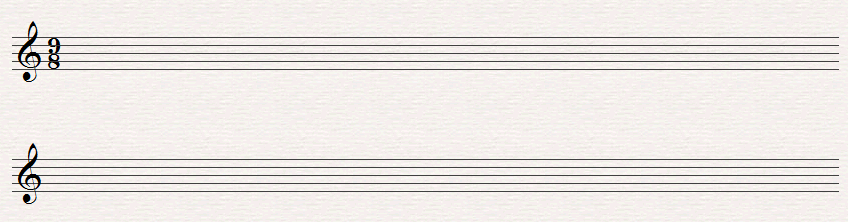 Question 3.                                                                             (10 Marks)Name each of the following Notes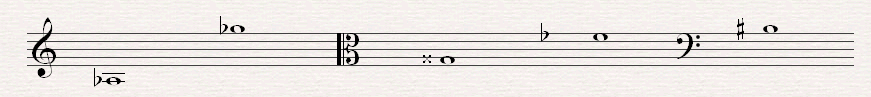            ______         ______                  ______          ______             _______Question 4.                                                                              (10 Marks) Re-write the following using the Treble  Clef but keeping the pitch the same.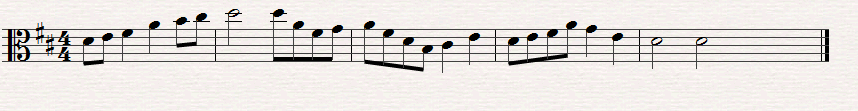 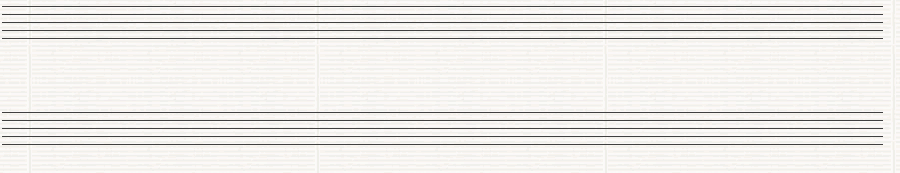 Question 5.                                                                             (10 Marks) Write the scales named below, using the following rhythm.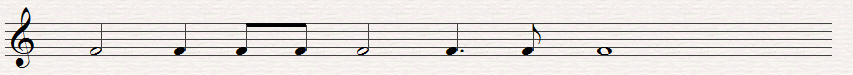 Write the key signature of  3 sharps and then write the minor scale, melodic form which has that key signature, ascending, using the given clef. Insert any further necessary accidentals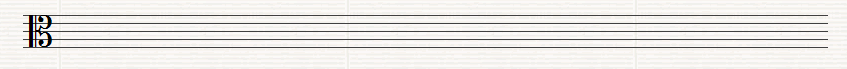 (b)  Write the key signature of 4 flats and then write the Harmonic minor scale which 	has that key signature, ascending using the given clef.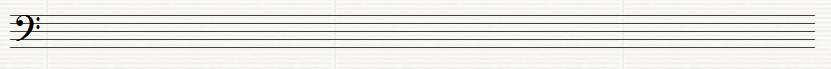 Question 6                                                                       	(10 Marks)  (a) Write the enharmonic equivalent of the following notes.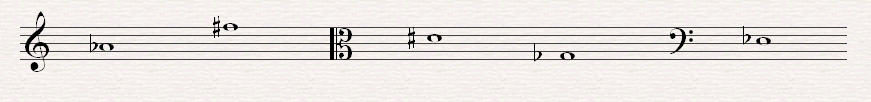 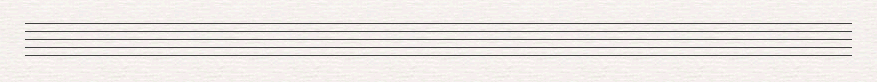 Write a note above each of the given notes to form the named harmonic interval.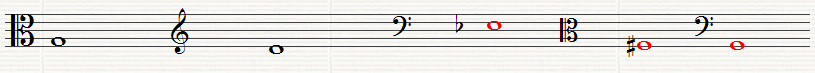          Perfect 5th          Major 7th                Minor 3rd            Augmented 4th    Diminished 5thQuestion   7.                                                                        (10 Marks) (a) Name each of the numbered chords as Tonic, Subdominant or Dominant.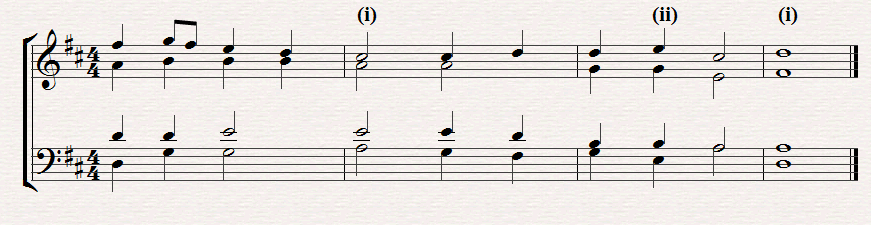                   (I) _________            (ii)___________              (iii)_______________	(b) Write the named triads, as shown by the Key-signature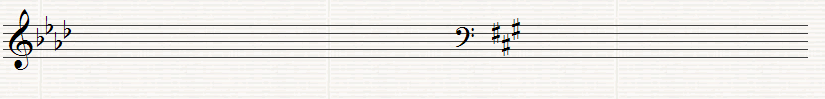                            Minor Key                                         Major Key                       Dominant Triad                           Sub Dominant TriadQuestion 8. 	This is an extract from the first Violin part of the second movement of Haydn’s Symphony No. 92.  Study it and answer the following questions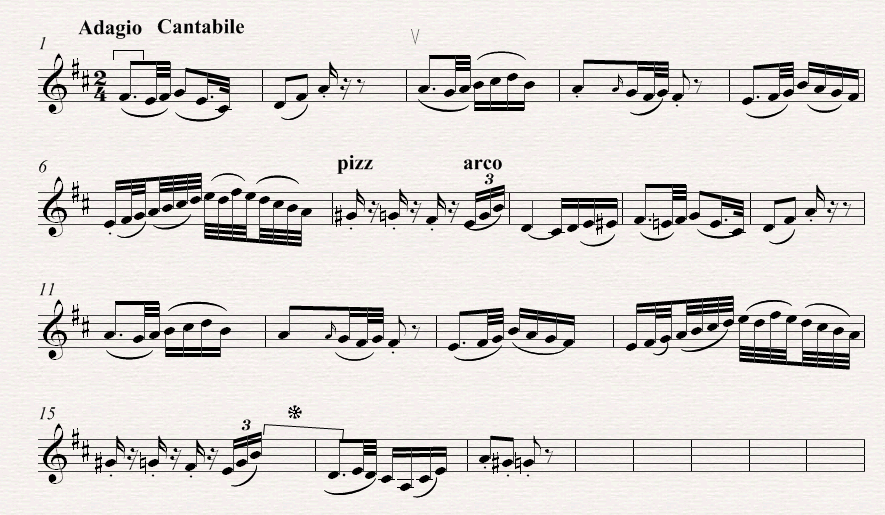 (a)                                                                                         (10 Marks)Give the meaning of each of the following:-(i) Adagio Cantabile______________________________________________(ii) V  in  Bar 3________________________________________(iii)    in Bar 1 __________________________________________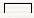 (iv) How many times does the rhythm in Bar 5 recur ________________(b)                                                                                          (10 Marks)(i)  What is the Interval between the last note  in Bar 15 and the first note in    Bar 16_________________(ii)  Assuming the Kay is D major, what chord in that key is formed by the last three notes in Bar 6 . _____________________________(iii) Assuming that the key is G major what is the technical name of the first note in the extract __________________________________________(iv)  Write Bars 9 to 13 at the same pitch  in the Alto Clef.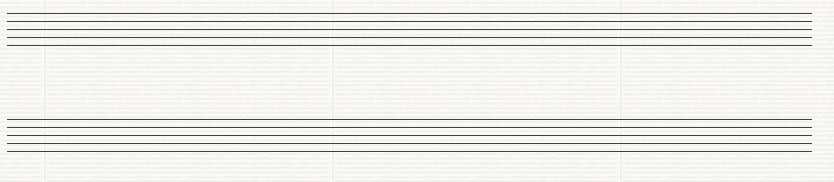 (v)  Re-write bars 1 to 7  using  notes and rests twice the value.. Insert the new Time Signature.(c)                                                                                       (10 Marks)(i) Name Four Wood wind Instruments:- __________________________________________________________________(ii) Name the four main Brass wind Instruments __________________	_________________________________________________________________(iii) What are the four open strings on the ‘Cello___________________(iv)  Name two Transposing Instruments __________________________(v) Name two Percussion Instruments_____________________________ of Music and DramaTheory Examination PaperGrade 5December 2012Name:- ________________________________Reference:- ___________________________All questions should be attempted.Please write your answers in this bookletDuration:- 2 Hours and 30 minutesQuestion 1.                                                                              (10 Marks)	In the following extract several changes of Time signature are needed. Insert the time signatures at the appropriate places.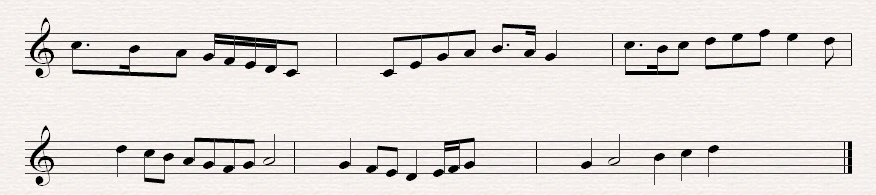 Re-write the following melody at the same pitch using the Tenor  Clef. Insert the appropriate Key signature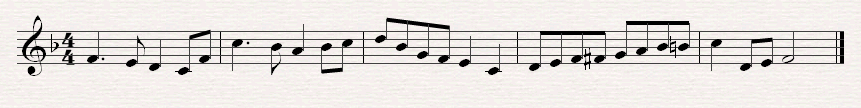 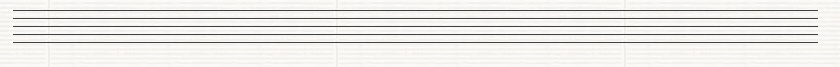 Question 2.                                                                            (10 Marks) 	Re-write the following in open score. Begin as shown..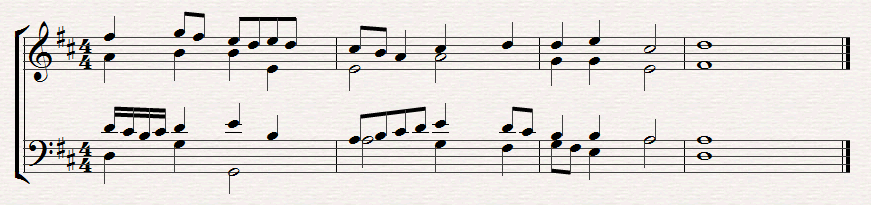 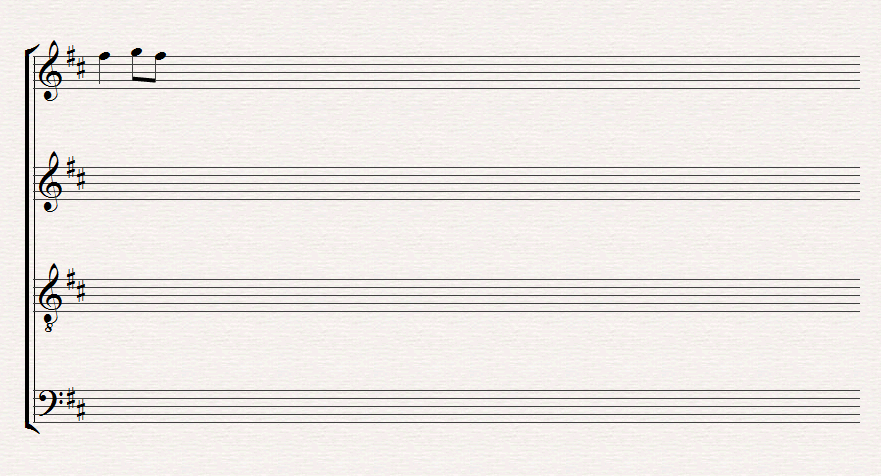 Question 3.                                                                            (10 Marks) 	Re write the following melody for the Clarinet in B flat by transposing it up a tone. Insert the appropriate key signature.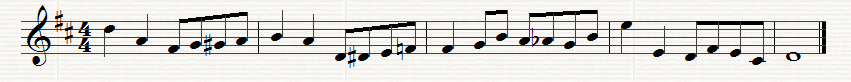 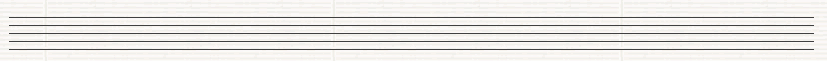 Question 4.                                                                             (10 Marks) 	(a)	 Write the key signature of 4 flats after the following C Clef and then the ascending and descending melodic minor scale which has that key signature. Write in semibreves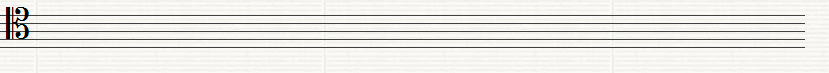 Write the scale of F sharp major ascending and descending in the following Clef. Do not use a key signature but insert any accidentals that may be necessary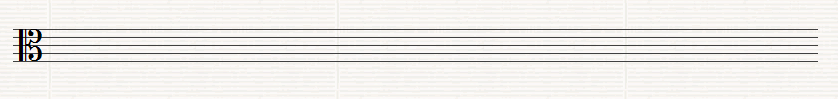 Question 5.                                                                            (10 Marks) 	(a) Write a suitable chord under each of the notes marked *. Use chords I, ii, iv or v or any recognized method of notation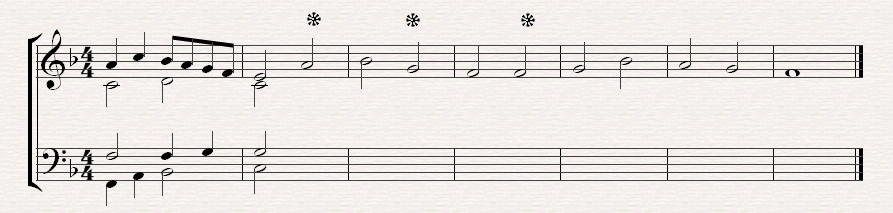 (b) Below the above staves write the progression 6/4,, 5/3 (Chord ic - v) under the two successive chords where this progression occursQuestion 6.                                                                             (10 Marks) 	Above each of the following notes write the named Intervals or Triads requested  in the Key of C minor (Harmonic). Do not use a key signature but remember to put in any necessary accidentals which may be necessary.       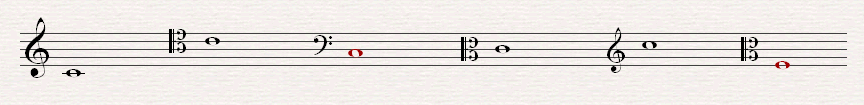        Perfect 5th              Minor 3rd      Major 2ne        Minor 7th     Tonic triad       Sub-Dom                                 TriadQuestion 7.                                                                            (10 Marks) Answer  Either  A or BWrite a melody for an Instrument of your choice using the given opening. Add marks for Tempo and Expression and any other performance directions which may be appropriate for the instrument chosen. The complete melody should not be more that 8 bars long 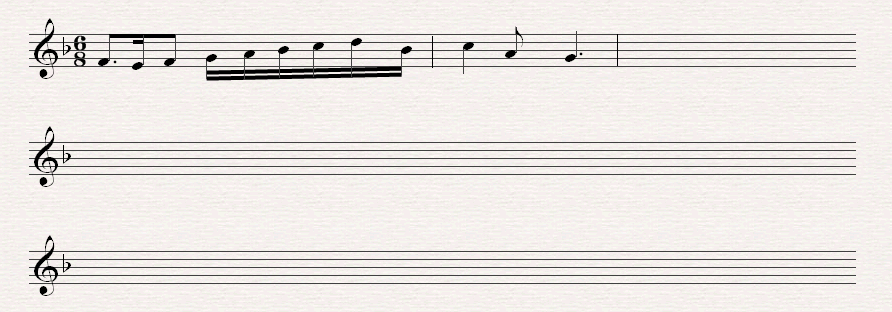 Instrument for which the melody is written ____________________ORCompose a melody to suit the following words. Write each syllable under the note or notes to which it is to be sung.For hope grew round me, like the twining vine,And fruits, and foliage, not my own seemed mineSamuel Taylor Coleridge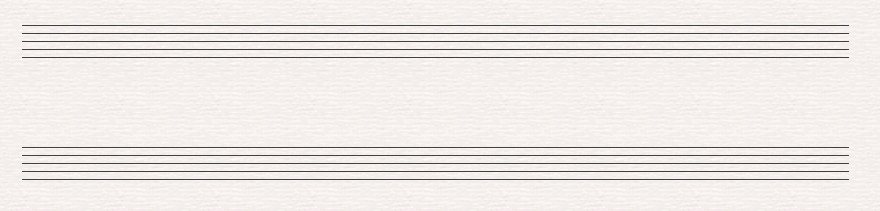 Question 8.	Study the following extract from Bach’s 2 Part Invention, no 10 for the Piano, and answer the following Questions:-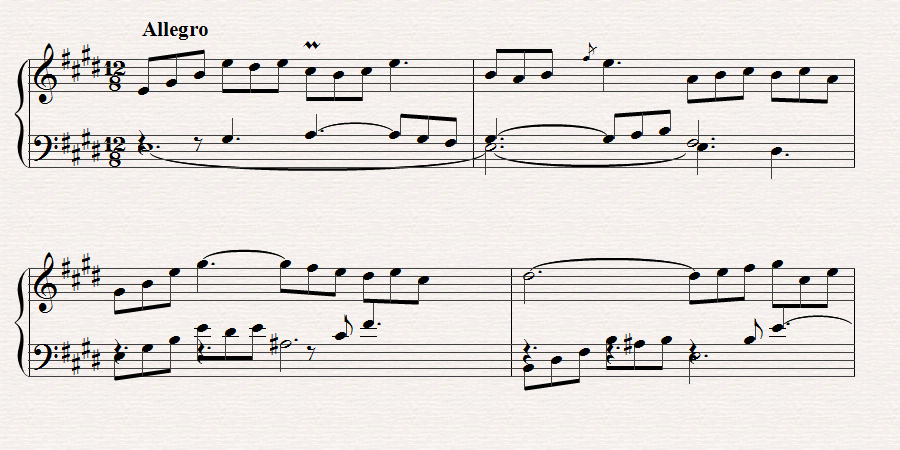 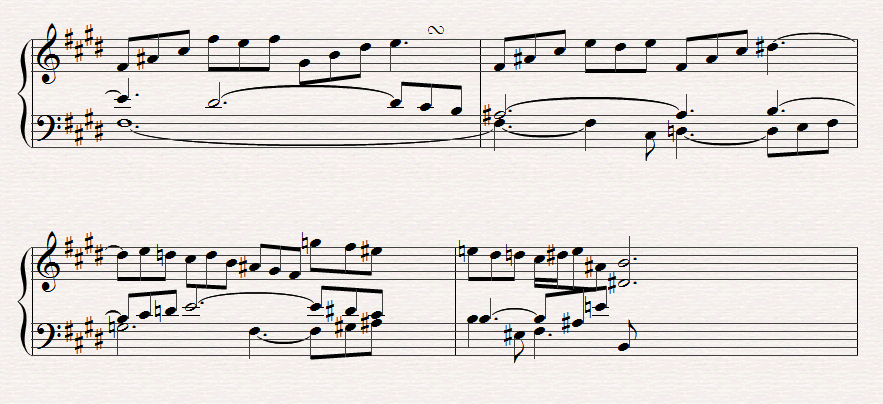 (a)                                                                                        (10 Marks) Give the meaning of the following(i) Allegro  ________________________________________________________(ii)        in Bar 1  _________________________________________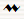  (iii)        in Bar 2______________________________________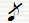 (iv)      in Bar 5 _______________________________________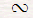 (v) Write out the note values of the right hand of 5th. Bar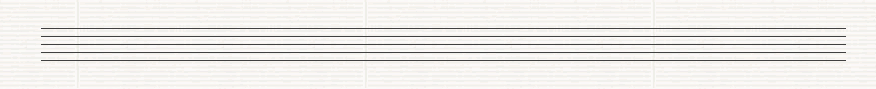 (b)                                                                                           (10 Marks)(I)  Which Wood wind Instrument would be the most suitable to play the first two bars of the Right Hand? _____________________________________________________________________(ii) What chord is outlined in first two beats of Bar 4   _________________(iii) The key changes in last Bar. Identify the new key and what relation is that to the original key  _________________________________(iv) What is the Interval between the two last notes in the final Bar?____________________________________________________(v) Which Wood wind instrument would be best suited to play the lower notes in the left hand of the last Bar?  ________________________________________________ (c)                                                                                          (10 Marks)Rewrite the right hand part of Bars 1 and 2 in notes of half the value. Insert the new time signature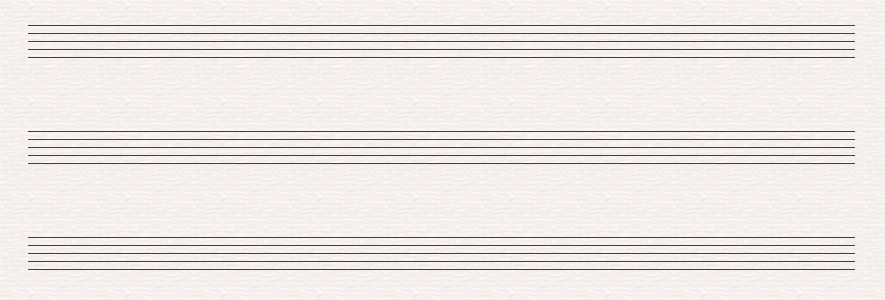  of Music and DramaTheory Examination PaperGrade 6December 2012Name:- ________________________________Reference:- ___________________________All questions should be attempted.Please write your answers in this bookletDuration:- 3 HoursQuestion 1                                                                           (15 Marks)Answer either  (a) or (b)Indicate suitable chords to accompany the following melody. You may write Roman numerals or any other recognized method of notation below the staves or by writing notes on the staves, but use only one of these methods. 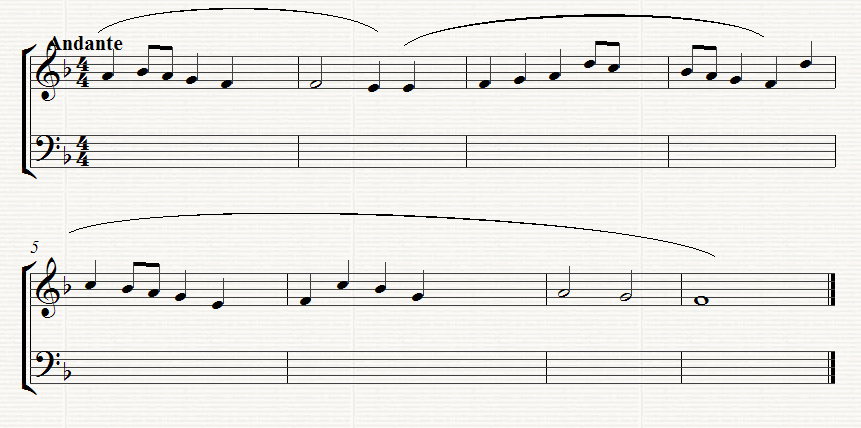 Complete the figured Bass part in the following extract:-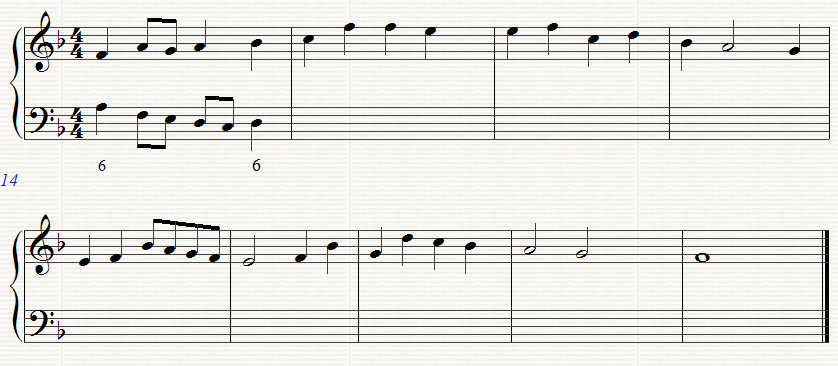 Question 2                                                                              (15 Marks)Write for four Voices (SATB) or keyboard, realize this figured Bass. Assume that all chords are 5/3 unless otherwise shown.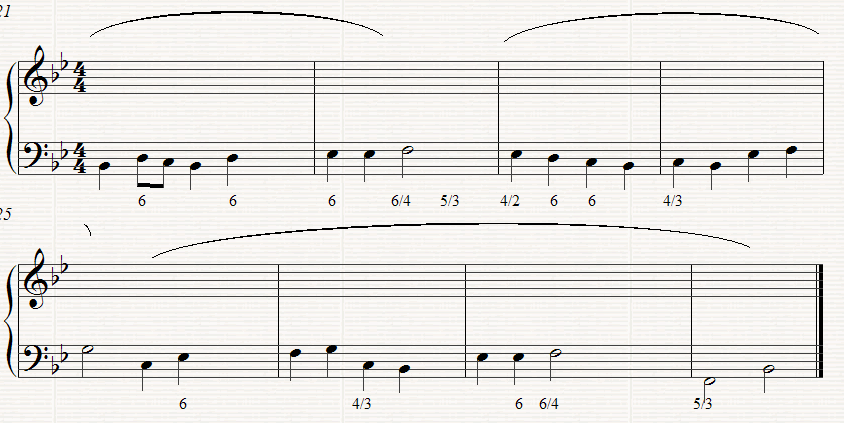 Question 3                                                                         (20 Marks)Answer either (a) or (b)Continue this opening to form a melody for unaccompanied clarinet. It should end with a modulation to the dominant key. The complete melody should be 8 to 10 bars long. Add performance directions as appropriate.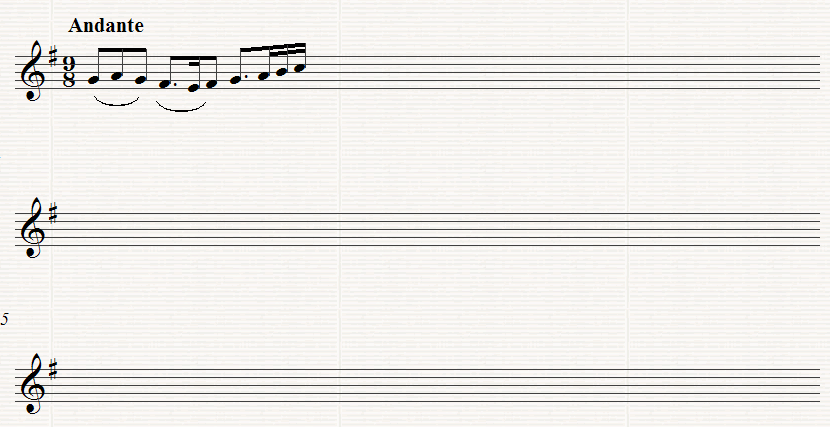 ORContinue this opening for unaccompanied Violin to make a complete piece of not less that 8 bars. You should modulate to the key of the dominant. Add performance directions as appropriate.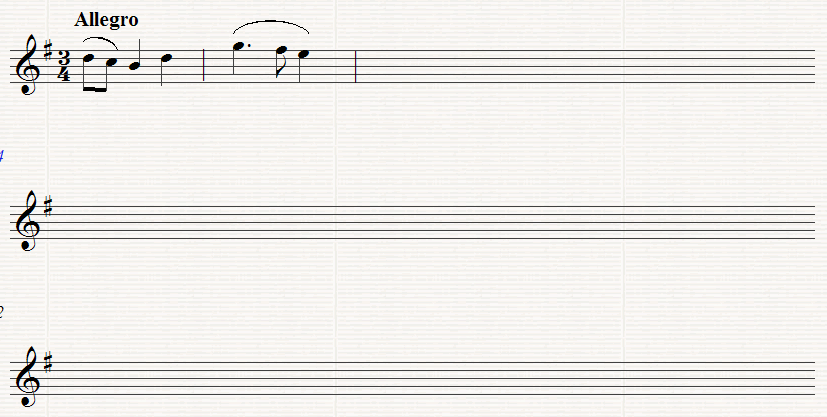 Question 4                                                          (25 Marks)Study the following extract from Bach’s St. John Passion with the orchestral part reduced for piano, and then answer the following questions.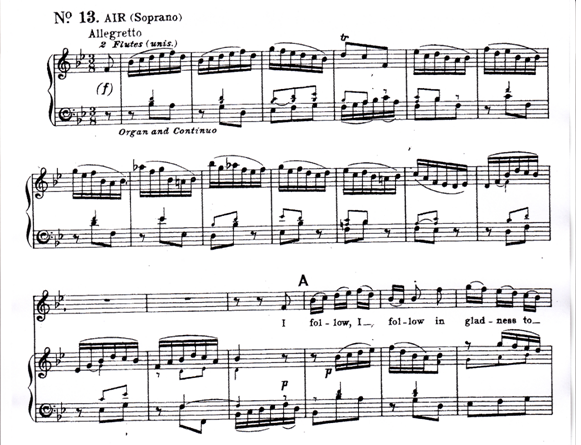 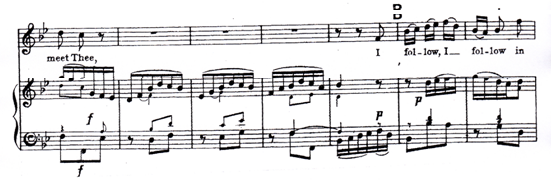  Mark clearly on the score, using the appropriate capital letters for identification, one example of each of the followingIn the Introduction (bars 1 – 12)A 	A Dominant 7th Chord B	A Chord of the Tonic in First InversionC 	A Perfect Cadence(ii)		In the vocal part,		D	A bar outlining the Tonic Chord(b)	Write out the Treble part of Bar 3 as it would be performed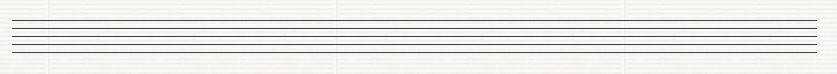 (c) 	 Write  out the first four bars of the vocal part as they would be written for the B flat clarinet(d) 	Draw a circle round the notes in the last two bars which are not part of the Harmony. What is the name given to these notes?_________________________________________(e)Describe the Chord progressions in the four Bars between the two entries of the soloist________________________________________________________________________________________________________________________________________________________________________________________________________________________________________________________________________________________________________________________________________________________________________Question 5                                                                               (25 Marks)Study the following Orchestral extract from Beethoven’s 5th Symphony and then answer the following questions:-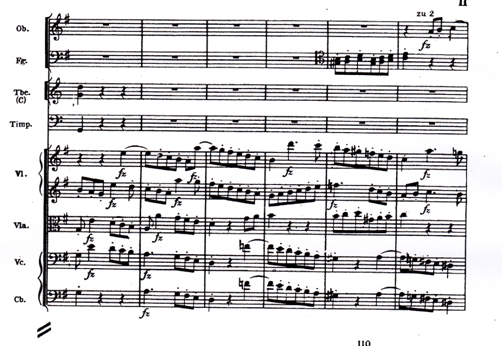 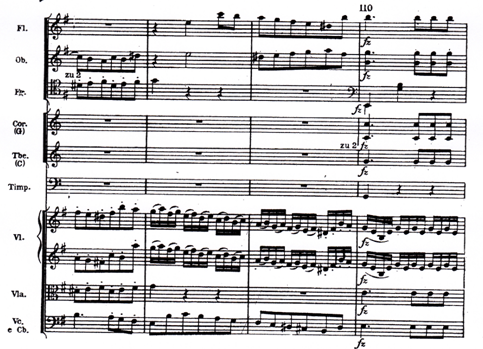 (a) 	(i) Name two Brass Instruments which are not included in this extract___________________________________________(ii)Name one Wood wind and one percussion Instrument which are not included in this extract______________________________________(iii)	Which String Instrument uses mainly staccato here ____________(b)Write true or false after each of the following statements:-(i) The Flutes have an accompanying role only ______________(ii) the Bassoon plays legato throughout ___________________Write out the Bassoon parts up an octave using the appropriate clef - Mark each of the following clearly on the score, using the appropriate capital letter for identification :-     		A	A leap of an octave in the Viola PartB	An Interval of a compound Major 3rd between the ‘Cello and the violinC	The interval of a minor 6th. Between 2 Wood wind InstrumentsQuestionMaximum MarkMaximum MarkMark Awarded11010210103101042020510106101073030Total100QuestionMaximum MarkMaximum MarkMark Awarded1101021010310104101051010610107101083030Total100QuestionMaximum MarkMaximum MarkMark Awarded1101021010310104101051010610107101083030Total100QuestionMaximum MarkMaximum MarkMark Awarded1101021010310104101051010610107101083030Total100QuestionMaximum MarkMaximum MarkMark Awarded1101021010310104101051010610107101083030Total100QuestionMaximum MarkMaximum MarkMark Awarded1101021010310104101051010610107101083030Total100QuestionMaximum MarkMaximum MarkMark Awarded1151521515320204252552525Total100